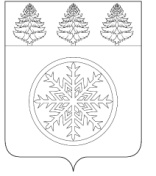 РОССИЙСКАЯ ФЕДЕРАЦИЯИРКУТСКАЯ ОБЛАСТЬконтрольно - счетная палатаЗиминского городского муниципального образованияЗаключение № 08-зна проект решения Думы Зиминского городского муниципального образования «О внесении изменений в решение Думы Зиминского городского муниципального образования от 26.11.2020 № 103 «Об утверждении прогнозного плана приватизации имущества Зиминского городского муниципального образования на 2021 год»14 апреля 2021 г.                                                                                                                              г. ЗимаОснование для проведения экспертизы: Федеральный закон от 07.02.2011 № 6-ФЗ «Об общих принципах организации и деятельности контрольно-счетных органов субъектов Российской Федерации и муниципальных образований», Положение Контрольно-счетной палаты Зиминского городского муниципального образования утвержденного решением Думы Зиминского городского муниципального образования от 26.01.2012  № 281 (с изменениями). Цель экспертизы:  проверка на соответствие вносимых изменений в прогнозный план приватизации имущества Зиминского городского муниципального образования на 2021 год.Предмет экспертизы: проект решения Думы Зиминского городского муниципального образования «О внесении изменений в решение Думы Зиминского городского муниципального образования от 26.11.2020 № 103 «Об утверждении прогнозного плана приватизации имущества Зиминского городского муниципального образования на 2021 год».Думой  Зиминского городского муниципального образования 12.04.2021 г. направлены в Контрольно-счетную палату Зиминского городского муниципального образования следующие документы:- Проект решения Думы Зиминского городского муниципального образования «О внесении изменений в решение Думы Зиминского городского муниципального образования от 26.11.2020 № 103 «Об утверждении прогнозного плана приватизации имущества Зиминского городского муниципального образования на 2021 год» (далее - проект решения);- Пояснительная записка к проекту решения.Прогнозный план приватизации имущества Зиминского городского муниципального образования (далее - Прогнозный план) утвержден решением Думы Зиминского городского муниципального образования от 26.11.2020 № 103, в Прогнозный план было включено 3 объекта Раздел 2. Недвижимое имущество, 1 объект Раздел 3. Движимое имущество. Расчетная сумма прогноза поступления средств от приватизации муниципального имущества в местный бюджет в 2021 году планировалась в сумме 4491,2 тыс. рублей.В представленном к утверждению прогнозном плане приватизации имущества Зиминского городского муниципального образования на 2021 год включено муниципальное имущество, не используемое для вопросов местного значения, которое ранее было, включено в прогнозный план приватизации муниципального имущества Зиминского городского муниципального образования на 2020 год и не было реализовано.В соответствии с пояснительной запиской к проекту решения изменения в Прогнозный план вносятся на основании проведенной работы в отношении объектов муниципальной собственности объявлялись торги, которые были признаны несостоявшимися: Нежилое здание овощехранилища одноэтажное, кирпичное общей площадью 515,2 кв. м., 1977 года постройки, кадастровый № 38:35:010256:371 Иркутская область, город  Зима, переулок  Подъездной, 9; Нежилое здание площадью 477,7 кв. м., 1977 года постройки, кадастровый № 38:35:010256:372 Иркутская область, город  Зима, переулок  Подъездной, 9. В настоящее время срок действия отчетов оценки рыночной стоимости указанных объектов недвижимости истек. Для объявления торгов необходимо заказывать новые отчеты рыночной стоимости, что повлечет дополнительные расходы местного бюджета.  Предлагается исключить из раздела 2 «Недвижимое имущество» Прогнозного плана вышеуказанное имущество.Проектом решения предлагается внести в Прогнозный план в раздел 3 «Движимое имущество» перечень объектов, следующего содержания:В пояснительной записке отмечается, что объекты имущества (автомобили, прицеп), предлагаемые к включению в план приватизации, находятся в неудовлетворительном состоянии, и не подлежат дальнейшему использованию для муниципальных нужд.Принятие данного проекта и реализация плана приватизации позволит увеличить доходную часть местного  бюджета более чем на 92,4 тыс. рублей и снизить расходы на содержание такого имущества.Исходя из вышеизложенного, Контрольно-счетная палата предлагает рассмотреть представленный проект решения Думы Зиминского городского муниципального образования «О внесении изменений в решение Думы Зиминского городского муниципального образования от 26.11.2020 № 103 «Об утверждении прогнозного плана приватизации имущества Зиминского городского муниципального образования на 2021 год» на очередном заседании Думы Зиминского городского муниципального образования.Председатель                                                                                                        О.А. Голубцова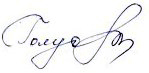 №п/пНаименованиеХарактеристика имуществаОстаточная стоимость (руб.)Рыночная стоимостьс НДС (руб.)1ЗИЛ 131 МТО-АТРегистрационный знак 29-45 ИРЛ 38, 1977 года изготовления021 5902ЗИЛ 131Н грузовой-бортовойРегистрационный знакТ313РЕ 38, 1990 года изготовления043 39932ПТС-44 прицепРегистрационный знак38АЕ2857, 1989 года изготовления027 390Итого:Итого:Итого:092 379